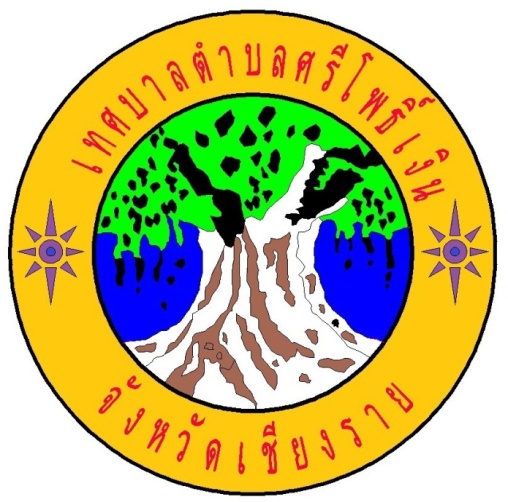 นโยบายการกำกับดูแลองค์การที่ดีของเทศบาลตำบลศรีโพธิ์เงิน  อำเภอป่าแดด  จังหวัดเชียงรายนโยบายการกำกับดูแลองค์การที่ดี	เพื่อให้เป็นไปตามเจตนารมณ์ของรัฐธรรมนูญแห่งราชอาณาจักรไทย  พุทธศักราช  2550  และ         พระราชกฤษฎีกาว่าด้วยหลักเกณฑ์และวิธีการบริหารกิจการบ้านเมืองที่ดี  พุทธศักราช  2546  รวมทั้งให้สอดคล้องกับเกณฑ์คุณภาพการบริหารจัดการภาครัฐซึ่งมุ่งเน้นการพัฒนาคุณภาพ  การบริหารภาครัฐตามหลักธรรมาภิบาล  ทั้งนี้เพื่อให้การบริหารราชการเป็นไปอย่างมีประสิทธิภาพ  และประสิทธิผลอันจะทำให้ประชาชนเกิดความมั่นใจ  ศรัทธาและไว้วางใจในการบริหารงานภาครัฐ	เทศบาลตำบลศรีโพธิ์เงิน  จึงได้จัดทำนโยบายการกำกับดูแลองค์การที่ดี  อันประกอบด้วยนโยบายหลัก  4  ด้านคือด้านรัฐสังคมและสิ่วแวดล้อม  ด้านผู้รับบริการและผู้มีส่วนได้ส่วนเสีย  ด้านองค์การและด้านผู้ปฏิบัติงานรวมถึงได้กำหนดแนวทางปฏิบัติตามนโยบายหลักด้าน  ต่างๆ  เพื่อเป็นแนวทางปฏิบัติ  และค่านิยมร่วมสำหรับองค์การและบุคลากรทุกคน  พึงยึดถือเป็นแนวทางปฏิบัติควบคู่กับกฎ  ข้อบังคับอื่นๆ  อย่างทั่วถึง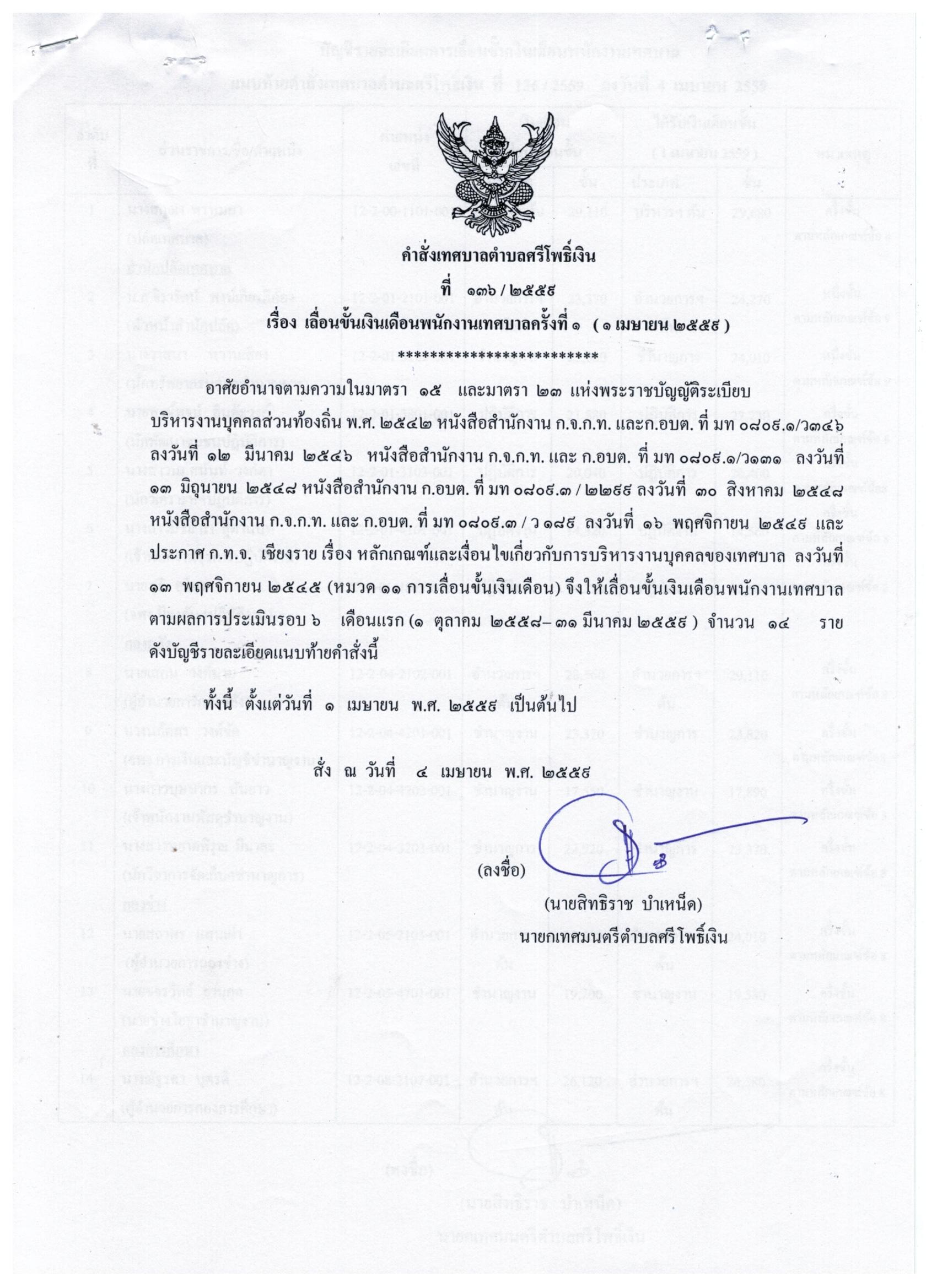 (ลงชื่อ) 								  (นายสิทธิราช   บำเหน็ด)							         นายกเทศมนตรีตำบลศรีโพธิ์เงิน                                                                                          9  ตุลาคม  2560หมวด  1ข้อมูลองค์การวิสัยทัศน์ (Vision) “ชุมชนสะอาด โครงสร้างพื้นฐานสะดวก ประชาชนปลอดโรค  ชีวิตปลอดภัย  การศึกษาก้าวไกล  เมืองประชาธิปไตยและวัฒนธรรมยั่งยืน”พันธกิจ (Mission)		1. พัฒนาระบบการบริการสาธารรูปโภคสาธารณูปการอย่างครอบคลุม		2. ส่งเสริมกลุ่มอาชีพ ผลิตภัณฑ์ สร้างรายได้ ลดรายจ่าย ขยายโอกาส		3. ส่งเสริมและพัฒนาคุณภาพชีวิตและสร้างความมั่นคงในหมู่บ้าน/ชุมชน		4. ส่งเสริมและอนุรักประเพณีภูมิปัญญาท้องถิ่น		5. ส่งเสริมและอนุรักษ์ทรัพยากรธรรมชาติและสิ่งแวดล้อม		6. ส่งเสริมการท่องเที่ยว		7. ส่งเสริมความรู้ด้านกฎหมาย และการมีส่วนร่วมของประชาชนเป้าประสงค์ 		1. ระบบการบริการสาธารณูปโภคสาธารณูปการอย่างครอบคลุมและทั่วถึง		2. แหล่งน้ำเพื่อการเกษตรมีเพียงพอและทั่วถึง ส่งเสริมอาชีพแก่ประชาชน		3. บรรเทาสาธารณภัยในตำบล ป้องกันแก้ไขปัญหายาเสพติดในพื้นที่ ดูแลสุขภาพ ป้องกันและควบคุมโรคระบาดติดต่อต่างๆ พัฒนาคุณภาพมาตรฐานการศึกษาพัฒนาส่งเสริมคุณภาพชีวิตประชาชน เด็ก เยาวชน สตรี ผู้สูงอายุคนพิการและผู้ด้อยโอกาส		4. ให้ความรู้แก่ประชาชนตลอดถึงส่งเสริมวัฒนธรรมท้องถิ่น		5. อนุรักษ์ทรัพย์ยากรธรรมชาติและสิ่งแวดล้อม		6. ส่งเสริมแหล่งท่องเที่ยวในพื้นที่ตำบลศรีโพธิ์เงิน		7. พัฒนาการปกครองในระบอบประชาธิปไตย-2-นโยบายการพัฒนาของผู้บริหารท้องถิ่น1.นโยบายด้านโครงสร้างพื้นฐาน1.1 พัฒนาปรับปรุงแหล่งน้ำสาธารณะประโยชน์ในตำบลศรีโพธิ์เงิน เพื่อให้มีน้ำใช้ ในการอุปโภคและการเกษตร รวมทั้งเป็นแหล่งกักเก็บน้ำไว้ใช้ในช่วงเกิดภาวะหรือสถานการณ์ภัยแล้ง1.2 พัฒนาปรับปรุงสนับสนุนและบูรณะระบบสาธารณูปโภค สาธารณูปการขั้นพื้นฐาน เช่น ถนน ต่างๆ ที่อยู่ในความรับผิดชอบ โดยเฉพาะถนนทางการเกษตร รางระบายน้ำ ไฟฟ้าสาธารณะ ให้ได้มาตรฐาน ครอบคลุมทั่วพื้นที่ของชุมชน และตรงตามความต้องการของประชาชน1.3 ดำเนินการปรับปรุงภูมิทัศน์ ของตำบลศรีโพธิ์เงินให้เป็นเมืองสวยงามและเป็นเมืองน่าอยู่จัดให้มีสถานที่พักผ่อนหย่อนใจและสถานที่ออกกำลังกายสำหรับประชาชนในตำบลศรีโพธิ์เงิน1.4 จัดให้มีน้ำสะอาดเพื่ออุปโภคและบริโภค ให้เพียงพอต่อความต้องการของประชาชน1.5 จัดทำป้ายบอกซอยต่างๆ ในหมู่บ้าน1.6 ประสานขอรับการสนับสนุนงบประมาณจากส่วนราชการอื่นที่มีหน้าที่ในการจัดบริการสาธารณะด้านโครงสร้างพื้นฐานให้เพียงพอ และสอดคล้องกับความต้องการของประชาชน2. นโยบายด้านเศรษฐกิจ2.1 ดำเนินการจัดทำงบประมาณ และปรับปรุงระบบภาษี และแผนงานบริหารทรัพย์สินของเทศบาล ให้มีความเหมาะสมและสอดคล้องกับความต้องการของประชาชน เพื่อให้เกิดประโยชน์สูงสุด รวมทั้งปรับลดรายจ่ายที่ไม่จำเป็น2.2 ส่งเสริม และสนับสนุนการประกอบอาชีพ การฝึกอบรมอาชีพ กลุ่มผู้สนใจและการรวมกลุ่มอาชีพต่างๆ ในอันที่จะนำความรู้ที่ได้รับจากการฝึกอบรมอาชีพ ไปประกอบอาชีพเพื่อเสริมสร้างรายได้ให้กับประชาชน ตลอดจนส่งเสริมการผลิตและพัมนาคุณภาพสินค้า OTOP ของตำบลให้ได้มาตรฐานเพื่อเพิ่มมูลค่าและรายได้ให้แก่ประชาชน2.3 จัดให้มีการถ่ายทอดความรู้และถ่ายทอดเทคโนโลยีในการประกอบอาชีพ การจัดการ และการตลาด ให้กับประชาชนในท้องถิ่น ในรูปแบบของการฝึกอบรม การสัมมนา และการจัดการศึกษาดูงานด้านการอาชีพ3. นโยบายด้านการศึกษา กีฬา ศาสนา และวัฒนธรรม3.1 สนับสนุนให้มีการพัฒนาคุณภาพของศูนย์พัฒนาเด็กเล็กในความรับผิดชอบให้มีมาตรฐาน3.2 ให้การสนับสนุนสถานศึกษาในเขตเทศบาล ให้เกิดบูรณาการทางการศึกษา ศาสนา ศิลปวัฒนธรรม และกีฬา3.3 ส่งเสริม สนับสนุน ปลูกฝังค่านิยมที่ดีต่อการกีฬาทุกกลุ่มวัย รวมทั้งจะส่งเสริมและสนับสนุนวัสดุอุปกรณ์ การกีฬาให้กับชุมชน เพื่อจะได้มีอุปกรณ์กีฬา เล่นกีฬา ออกกำลังการ เพื่อส่งเสริมสุขภาพอนามัยของร่างกายอันส่งผลให้มีคุณภาพชีวิตที่ดี3.4 ส่งเสริมและสนับสนุนกิจกรรมขององค์กรศาสนาทุกศาสนา3.5 ส่งเสริมและสนับสนุนให้มีการธำรงไว้ซึ่งเอกลักษณ์ศิลปวัฒนธรรม และขนบธรรมเนียมประเพณีอันดีงามประจำเทศบาลตำบลศรีโพธิ์เงิน-3-3.6 ส่งเสริมการเรียนรู้ของประชาชนทุกระดับ3.7 ส่งเสริม สนับสนุน อนุรักษ์ ฟื้นฟู ศิลปะ จารีตประเพณี ภูมิปัญญาท้องถิ่น และวัฒนธรรมอันดีงามของท้องถิ่น4. นโยบายด้านการพัฒนาคุณภาพชีวิต สังคม และชุมชน4.1 ส่งเสิรม และสนับสนุนการพัฒนาคุณภาพชีวิตแก่สตรี เด็ก เยาวชน ผู้สูงอายุและผู้พิการ ให้มีคุณภาพชีวิตที่ดีและสามารถช่วยเหลือตนเองได้ตลอดจนเข้ามามีส่วนร่วม ในการพัฒนาเทศบาล4.2 สนับสนุนมาตรการป้องกันและปราบปรามอาชญากรรม และยาเสพติดทุกประเภท4.3 สนับสนุนการป้องกันและบรรเทาสาธารณภัย4.4 การสงเคราะห์ผู้ประสบภัยพิบัติต่างๆ4.5 การส่งเสริมประชาธิปไตยและกระบวนการประชาสังคม4.6 การส่งเสริมสนับสนุนการดำเนินการพัฒนาสังคมและสวัสดิการสังคม4.7 ส่งเสริมการสร้างครอบครัวอบอุ่น เข้มแข็ง โดยส่งเสริมให้สมาชิกในครอบครัวมีความรัก ความเข้าใจมีจิดสำนึกที่ดีในการรับผิดชอบต่อสังคมรู้จักบทบาท และหน้าที่ตนเอง ไม่สร้างปัญหาให้เป็นภาระแก่สังคม4.8 ส่งเสริมและสนับสนุนให้ประชาชนเข้ามามีส่วนร่วมในการพัฒนาในทุกๆ ด้าน4.9 ส่งเสริมและสนับสนุนให้มีการพัฒนาคุณธรรม อบรมจริยธรรม ศีลธรรมให้กับนักเรียนในโรงเรียน5. นโยบายด้านสาธารณสุข สิ่งแวดล้อม และการจัดการทรัพยากรธรรมชาติ5.1 สนับสนุนให้มีการใช้ภูมิปัญญาชาวบ้าน ภูมิปัญญาของแพทย์แผนไทยมาใช้ร่วมกับการรักษาพยาบาล ในแบบแพทย์แผนปัจจุบัน อันจะช่วยลดการใช้ยาปฏิชีวนะ ที่จะนำมาซึ่งภาวะโรคไตได้ในภายหลัง5.2 จัดให้มีบริการรับส่งผู้ป่วยฉุกเฉินทั้งจากบ้านและแหล่งสถานพยาบาลให้ไปทำการรักษได้ทันท่วงที5.3 สร้างเสริมสุขภาพและสนับสนุการป้องกันและระงับโรคติดต่อต่างๆ โดยเน้นกระบวนการมีส่วนร่วมของคนในชุมชน ร่วมกับหน่วยงานของรัฐ เช่น สถานพยาบาลในพื้นที่ ตลอดจน กลุ่มอาสาต่างๆ ที่อยู่ในตำบล5.4 ส่งเสริมการใช้ปุ๋ยอินทรีย์5.5 ส่งเสริมการปลูกป่าชุมชน และในพื้นที่สาธารณะ ตลอดจนพื้นที่ในชุมชน หมู่บ้านต่างๆ เพื่อเพิ่มพื้นที่สีเขียว ลดปัญหาโลกร้อน5.6 รณรงค์การคัดแยกขยะ5.7 จัดหารถบรรทุกขยะ และเพิ่มอัตราการออกบริการในการจัดเก็บขยะในชุมชน ให้มากขึ้นกว่าเดิม6. นโยบายด้านการเมือง การบริหาร และการบริการ6.1 ส่งเสริมด้านการเมือง การปกครอง ตามระบอบประชาธิปไตย โดยมุ่งเน้นประชาชนเข้ามามีส่วนร่วมในกิจกรรมต่างๆ ของเทศบาล โดยยึดหลักการบริหารกิจการบ้านเมืองที่ดี หรือยึดหลัก ธรรมาภิบาล6.2 ส่งเสริมและสร้างขวัญกำลังใจ ความสามัคคีให้เกิดขึ้นกับบุคลากรภายในองค์กร โดยการบริหารงานบนพื้นฐานของความถูกต้องยุติธรรมและความโปร่งใส โดยยึดหลักคุณธรรม รวมทั้งพัฒนาคุณภาพและศักยภาพของบุคลากรให้มีจิตสำนึกต่อการปฏิบัติหน้าที่ และการให้บริการประชาชนอย่างมีประสิทธิภาพ รวดเร็ว และถูกต้องตามระเบียบ กฎหมาย ข้อบังคับ ของทางราชการ-4-6.3 ส่งเสริมและสนับสนุนบุคลากรของเทศบาล เช่น ผู้บริหารท้องถิ่น สมาชิกสภาเทศบาล พนักงานเทศบาล และพนักงานจ้าง ให้ได้รับการศึกษาเพื่อพัฒนาทักษะในการปฏิบัติหน้าที่ให้มีประสิทธิภาพ เพื่อจัดบริการสาธารณะให้ประชาชนเกิดประสิทธิภาพ และประสิทธิผล อย่างคุ้มค่า6.4 ส่งเสริมและสนับสนุนการมีส่วนร่วมและรับฟังความคิดเห็นจากทุกภาคส่วน ทั้งหน่วยงานภาครัฐ ภาคเอกชน ภาคประชาชน ในการวางแผนพัฒนาเทศบาลตำบลศรีโพธิ์เงินให้เจริญก้าวหน้าหมวด  2นโยบายกำกับดูแลองค์การที่ดี	เพื่อแสดงความมุ่งมั่นต่อการบริหารราชการตามหลักธรรมาภิบาลเทศบาลตำบลศรีโพธิ์เงิน  ได้กำกับดูแลองค์การที่ดีประกอบด้วยนโยบายหลัก  4  ด้าน  และ  แนวทางปฏิบัติภายใต้กรอบนโยบายหลักคือด้านรัฐ  สังคมและสิ่งแวดล้อมด้านผู้รับบริการ  และผู้มีส่วนได้ส่วนเสียด้านองค์การ ด้านผู้ปฏิบัติงานนโยบายด้านรัฐ  สังคมและสิ่งแวดล้อมนโยบายหลัก1. ส่งเสริม  สนับสนุนด้านสิ่งแวดล้อม  สุขภาพ  และความปลอดภัยต่อชุมชน  โดยยึดถือและปฏิบัติในเรื่องความปลอดภัย  อาชีวอนามัย  และสภาพแวดล้อมที่ดีเพื่อการพัฒนาที่ยั่งยืนและสมดุลแนวทางปฏิบัติ	1.1 กำหนดมาตรการประหยัดพลังงาน	1.2 ให้หน่วยงานของรัฐพัฒนาบุคลากรให้มีความรู้เกี่ยวกับการฟื้นฟู  รักษาสิ่งแวดล้อม  และความปลอดภัยของชุมชน1.3 การจัดให้มีส่วนร่วมในการรักษาคุณภาพสิ่งแวดล้อมนโยบายหลัก2. มุ่งมั่นที่จะเป็นส่วนหนึ่งในการสร้างสรรค์สังคมที่ดี  มีความสุขแนวทางปฏิบัติ	2.1 การควบคุมและเพื่อดูแลสุขภาพของประชาชน	2.2 จัดโครงการเพื่อส่งเสริมความเข้มแข็งของสถาบันครอบครัวนโยบายด้านผู้รับบริการ  และผู้มีส่วนได้ส่วนเสียนโยบายหลัก1. ส่งเสริม  ให้บริการที่มีคุณภาพ  โดยนำเทคโนโลยีสมัยใหม่มาใช้เพื่อให้บริการทีความสะดวก  และรวดเร็วแนวทางปฏิบัติ	1.1 พัฒนาและปรับปรุงระบบข้อมูลการบริการอย่างต่อเนื่องเพื่อให้ผู้รับบริการได้รับความ  พึงพอใจ	1.2 พัฒนาระบบฐานข้อมูลเพื่อการพัฒนาหน่วยงานเพื่อเป็นประโยชน์ต่อการตัดสินใจของ  ผู้บริหารและประชาชนที่สนในทั่วไป-5-นโยบายหลัก2. มุ่งมั่นให้บริการด้วยความสุจริต  โปร่งใส่  เพื่อประโยชน์สุขของประชาชนแนวทางปฏิบัติ	2.1 ส่งเสริมการเรียนรู้และการมีส่วนร่วมของประชาชนในกิจการของรัฐและของส่วนร่วม	2.2 ปรับทัศนคติหรือค่านิยมของการดำเนินงานของเจ้าหน้าที่ของรัฐและหน่วยงานภาครัฐ  ให้มุ่งสู่ความเชื่อมั่นในหลักประสิทธิภาพ  ประสิทธิผล  และความโปร่งใสในการดำเนินงานนโยบายหลัก3. ให้ความสำคัญกับการรับฟังระบบความคิดเห็น  ของผู้รับบริการและผู้มีส่วนได้ส่วนเสียแนวทางปฏิบัติ3.1 จัดช่องทางระบบการรับฟังระบบความคิดเห็นที่หลากหลาย	3.2 พัฒนากระบวนการรับข้อร้องเรียนด้วยระบบอินเทอร์เน็ตผ่านทางเว็บไซต์ของเทศบาล	3.3 จัดทำแบบสำรวจความต้องการของผู้รับบริการและนำมาปรับปรุงงานบริการให้ดีขึ้นนโยบายด้านองค์การนโยบายหลัก ส่งเสริมและจัดให้มีระบบบริหารความเสี่ยงที่เกี่ยวกับประสิทธิภาพและประสิทธิผลการปฏิบัติงานความถูกต้องของรายงาน  และการปฏิบัติตามกฎระเบียบที่เกี่ยวข้องภายใต้การกำกับดูแล  และควบคุมภายในที่ดีแนวทางปฏิบัติจัดให้มีคณะกรรมการรับปิดชอบในการกำหนดนโยบายหรือแนวทางในการบริหารความเสี่ยงของการบรรลุเป้าหมายตามภารกิจหลักของเทศบาลตำบลศรีโพธิ์เงินกำหนดแนวทางส่งเสริมให้เจ้าหน้าที่ทุกระดับตระหนักถึงความเสี่ยงต่อการดำเนินงานที่  ผิดต่อธรรมาภิบาลจัดให้มีการอบรมให้มีความรู้เรื่องกฎข้อบังคับของกฎหมายที่เกี่ยวกับคุณธรรม  จริยธรรมและธรรมาภิบาลกำหนดให้ผู้บริหารและเจ้าหน้าที่เป็นผู้ดูแลความเสี่ยงต่อการดำเนินงาน  ที่ไม่สอดคล้อง  ต่อหลักคุณธรรม  จริยธรรมและธรรมาภิบาลนโยบายหลักสร้างระบบการบริหารผลการปฏิบัติงานเพื่อใช้เป็นเครื่องมือในการบริหารจัดการให้เกิดผลสัมฤทธิ์  แก่  ข้าราชการทุกระดับ  โดยผลักดันให้ทุกหน่วยงานมุ่งเน้นการพัฒนาตนเองตลอดเวลาแนวทางปฏิบัติใช้ดัชนีวัดผลการปฏิบัติงาน  (KPI)  ที่มีการกำหนดไว้อย่างชัดเจนเป็นเครื่องมือในการ  วางแผนและครอบคลุมผลการดำเนินงานและมีการรายงานผลการดำเนินการอย่างสม่ำเสมอจำทำแนวทางส่งเสริมการปฏิบัติตนเป็นแบบอย่างที่ดีตามหลักธรรมาภิบาล  เพื่อกระตุ้นส่งเสริมให้เกิดการปฏิบัติในวงกว้างพัฒนาระบบข้อมูล  กฎ  ระเบียบ  ที่เกี่ยวกับการปฏิบัติงานภายในองค์การ  เพื่ออำนวยความสะดวกให้เจ้าหน้าที่ทุกคนในการเข้าถึงข้อมูลและรับทราบโดยทั่วกัน-6-นโยบายหลัก วางระบบประชาสัมพันธ์ให้ความสำคัญกับการเผยแพร่ประชาสัมพันธ์ข่าวสารและผลการดำเนินงานของหน่วยงานต่างๆ  ให้ประชาชนได้รับแนวทางปฏิบัติประชาสัมพันธ์ผลการปฏิบัติงานของเทศบาลตำบลศรีโพธิ์เงิน  ในรูปต่างๆ  เช่น  สื่อสิ่งพิมพ์และสื่ออิเล็กทรอนิกส์เผยแพร่นโยบาย  กิจกรรม  และผลการดำเนินงานของเทศบาลตำบลศรีโพธิ์เงิน  อย่างสม่ำเสมอ นโยบายด้านผู้ปฏิบัติงานนโยบายหลัก มุ่งเน้อส่งเสริมให้ผู้ปฏิบัติงานมีคุณภาพชีวิตที่ดีแนวทางปฏิบัติจัดทำกิจกรรมเพื่อสร้างเสริมสุขภาพแข็งแรงแก่ผู้ปฏิบัติงาน จัดทำกิจกรรมเพื่อเสริมสร้างความสัมพันธ์อันดีระหว่างผู้ปฏิบัติงานนโยบายหลักสนับสนุนให้มีระบบแลกเปลี่ยนเรียนรู้  เพื่อเพิ่มประสบการณ์ในการปฏิบัติงานแนวทางปฏิบัติสร้างวัฒนธรรมองค์กรให้เจ้าหน้าที่ทุกระดับ  เปิดใจรับฟังข้อมูลป้อนกลับ  กล้าคิด  กล้าแสดงออก  และใฝ่รู้อย่างต่อเนื่องจัดให้มีเวทีแลกเปลี่ยนเรียนรู้ประสบการณ์การทำงานที่ดี  เพื่อเสริมสร้างให้เป็นองค์กร  แห่งการเรียนรู้การทำงานร่วมกันเป็นทีมในลักษณะเครือข่าย  (Networking)แนวทางส่งเสริมและผลักดันการปฏิบัติตามนโยบายการกำกับดูแลองค์การที่ดีเพื่อให้การปฏิบัติงานมีผลดีตามนโยบายการกำกับดูแลองค์การที่ดีของเทศบาลตำบลศรีโพธิ์เงิน      จึงกำหนดหลักปฏิบัติที่สำคัญดังนี้เทศบาลตำบลศรีโพธิ์เงิน  สื่อสารให้บุคลากรทุกคนได้รับทราบและมีความเข้าใจ  เกี่ยวกับนโยบายการกำกับดูแลองค์การที่ดีอย่างทั่วถึงเทศบาลตำบลศรีโพธิ์เงิน  จัดระบบบริหารธรรมาภิบาลที่มีประสิทธิภาพ  เพื่อให้ทุกคนมั่นใจว่าบุคลากรและองค์การจะปฏิบัติตนตามแนวทางการปฏิบัติตามนโยบายการกำกับดูแล  องค์การที่ดีฉบับนี้อย่างเคร่งครัด  โดยจะถือเสมือนว่าเป็นข้อปฏิบัติขององค์การข้อหนึ่ง  ที่บุคลากร  ทุกระดับต้องทำความเข้าใจ  ยึดมั่นและปฏิบัติให้ถูกต้องในการทำงานประจำวัน  และไม่มีบุคคลใด  ที่จะมีสิทธิ  หรืออนุญาตให้บุคลากรของเทศบาลคนใด  กระทำการใดที่ขัดต่อนโยบายฉบับนี้-7-เทศบาลตำบลศรีโพธิ์เงิน  คาดหวังให้บุคลากรทุกคนมีการรายงานโดยสุจริตถึงการปฏิบัติที่ขัดหรือสงสัยว่าจะขัดต่อหลักการต่างๆ  ในนโยบายฉบับนี้ต่อผู้บังคับบัญชาโดยตรง  หรือในกรณีที่ไม่อาจรายงานต่อผู้บังคับบัญชาได้  อาจขอคำปรึกษาจากผู้บริหารระดับสูง  หรือผู้บริหารที่รับชอบด้านงานบุคคล  โดยข้อมูลที่ให้นั้นให้ถือปฏิบัติเป็นข้อมูลลับ  ทั้งนี้  ผู้บังคับบัญชาเองมีหน้าที่ในการสอดส่องดูแล  และให้คำแนะนำผู้ใต้บังคับบัญชาตามลำดับชั้นให้  ปฏิบัติให้สอดคล้องกับแนวทางปฏิบัติตามนโยบายการกำกับดูแลองค์การที่ดีฉบับนี้นโยบายการกำกับดูแลองค์การที่ดีฉบับนี้  จะได้รับการพิจารณาปรับปรุงให้เป็นปัจจุบันทุกปีเทศบาลตำบลศรีโพธิ์เงิน จะกำหนดแนวทางวัดและประเมินการปฏิบัติตามนโยบายการกำกับ    ดูแลองค์การที่ดีตามตัวชี้วัดที่กำหนดไว้ต่อไปอย่างเป็นระบบ  รวมทั้งมีมีการประเมินตนเองอย่างสม่ำเสมอ